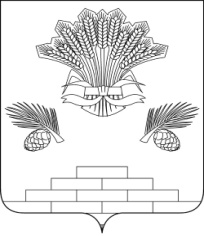 АДМИНИСТРАЦИЯ ЯШКИНСКОГО МУНИЦИПАЛЬНОГОРАЙОНАПОСТАНОВЛЕНИЕот « 06» октября 2017 № 498 - ппгт ЯшкиноОбисключении из списка детей-сирот и детей, оставшихся без попечения родителей, лиц из числа детей-сирот и детей, оставшихся без попечения родителей, которые подлежат обеспечению жилыми помещениямиНа основании Федерального закона от 21.12.1996 № 159-ФЗ «О дополнительных гарантиях по социальной поддержке детей-сирот и детей, оставшихся без попечения родителей», Закона Кемеровской области от 27.12.2012 № 134-ОЗ «Об обеспечении жилыми помещениями детей-сирот и детей, оставшихся без попечения родителей, лиц из числа детей сирот и детей, оставшихся без попечения родителей», постановленияколлегии администрации Кемеровской области от 29.03.2013 № 132 «О некоторых вопросах всфере обеспечения  прав детей-сирот и детей, оставшихся без попечения родителей, лиц из числа детей-сирот и детей, оставшихся без попечения родителей, на жилые помещения», постановлением администрации Яшкинского муниципального района от 28.08.2013 № 281-п «Об утверждении комиссии по включению в список детей-сирот и детей, оставшихся без попечения родителей, лиц из числа детей-сирот и детей, оставшихся без попечения родителей в список детей-сирот и детей, оставшихся без попечения родителей, лиц из числа детей-сирот и детей, оставшихся без попечения родителей, которые подлежат обеспечению жилыми помещениями»,руководствуясь Уставом Яшкинского муниципального района администрация Яшкинского районапостановляет:1.Исключить из списка детей-сирот и детей, оставшихся без попечения родителей, лиц из числа детей-сирот и детей, оставшихся без попечения родителейкоторые подлежат обеспечению жилыми помещениями, утвержденного постановлением администрации Яшкинского муниципального района от 26.04.2013 № 173/1-п Гусарова Вячеслава Алексеевича, 05.03.2003 г.р., в связи с утратой статуса ребенка, оставшегося без попечения родителей, в результате усыновления.2. Контроль за исполнением настоящего постановления возложить на заместителя главы Яшкинского муниципального района по социальным вопросам Т.Ю. Тиунову.3. Настоящее постановление вступает в силу с момента его подписания.И.о. главы Яшкинскогомуниципального района	А.Е. Дружинкин